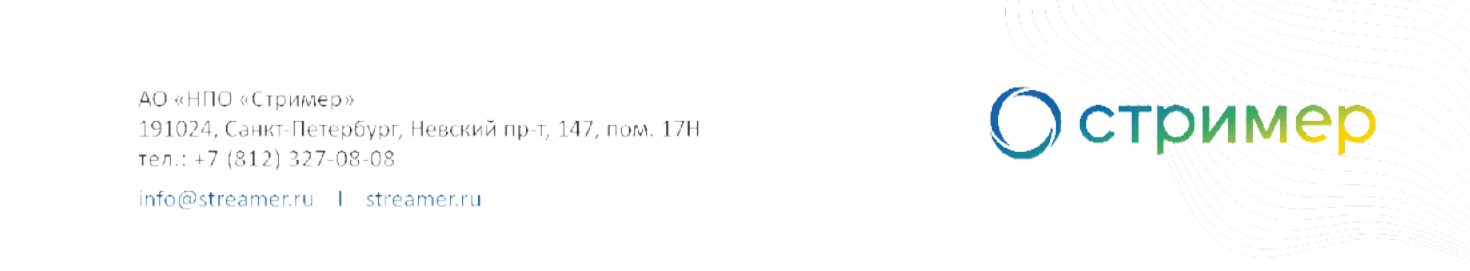 Опросный лист для анализа грозоупорности ВЛ 10-220 кВНа усмотрение заказчика может быть предоставлена дополнительная информация о состоянии ВЛ в свободной форме.Контактная информация заказчикаКонтактная информация заказчикаЗначениеНазвание фирмы (Заказчик):Название фирмы (Заказчик):Адрес, Контактное лицо: ФИО.Адрес, Контактное лицо: ФИО.Телефон:Телефон:E-mail:E-mail:Дата заполнения ОЛДата заполнения ОЛОбщие данные ВЛОбщие данные ВЛОбщие данные ВЛ1.Наличие паспорта ВЛ (Да/Нет), приложить к письму при наличии2.Диспетчерское наименование ВЛ3.Номинальное напряжение сети, кВ4.Мощность питающей ПС, МВАМощность питающего тр-ра, МВАМощность нагрузки ВЛ, МВА5.Рабочий ток линии, А6.Цепность7.Протяженность, км- магистральная часть, км- отпайки (при наличии), км8.Общее количество опор9.Режим заземления нейтрали10.Ток КЗ в максимальном режиме на шинах питающих ПС данной ВЛ (1- фазный, 3-фазный)Ожидается ли в ближайшей перспективе существенное повышение тока КЗ (Да/Нет, если Да – то указать ожидаемый ток КЗ в максимальном режиме)11.Наличие двухстороннего питания и др. особенности ВЛДанные опор, изоляцииДанные опор, изоляцииДанные опор, изоляции12.Типы и обозначения опор (указать количество каждого типа, приложить к письму поопорную таблицу/схему при наличии)13.Сопротивления заземления опор(среднее/диапазон, приложить таблицу для каждой опоры при наличии), ОмВ каком году в последний раз проводились измерения сопротивлений заземления опор и каких14.Марка проводов15.Наличие грозотроса на отдельных участках (указать на каких)16.Марка троса17.Типы изоляторов (число в гирлянде, отдельно для подвесных и натяжных)Наличие дифференцированной изоляции ВЛ (в случае двухцепного исполнения или для разных типов опор)Эксплуатационные данные по грозовым отключениямЭксплуатационные данные по грозовым отключениямЭксплуатационные данные по грозовым отключениямЭксплуатационные данные по грозовым отключениям18.Количество грозовых отключений ВЛ (по годам за последние 5 лет):ОдноцепныеДвухцепные18.Количество грозовых отключений ВЛ (по годам за последние 5 лет):2017г. -    	2018г. -    	2019г. -    	2020г. -    	2021г. -    	2017г. -    	2018г. -    	2019г. -    	2020г. -    	2021г. -    	19.Процент успешного АПВ, %20.Повреждаемость изоляторов от молний (при наличии данных), шт/год21.Причины для повышения грозоупорности ВЛПрочие данныеПрочие данныеПрочие данныеПрочие данные22.Степень загрязнения (по ГОСТ 9920-89)Район по ветровому давлениюРайон по гололеду23.Климатическое исполнение и категория размещения24.Средняя продолжительность гроз в году, ч/год25.Протяженность линии, планируемая для установки разрядниками26.Особенности местности (участкилесополосы, болота, горная местность)27.GPS координаты питающей ПС28.GPS координаты приемной ПС29.План трассы ВЛ (приложить схему/фото при наличии)